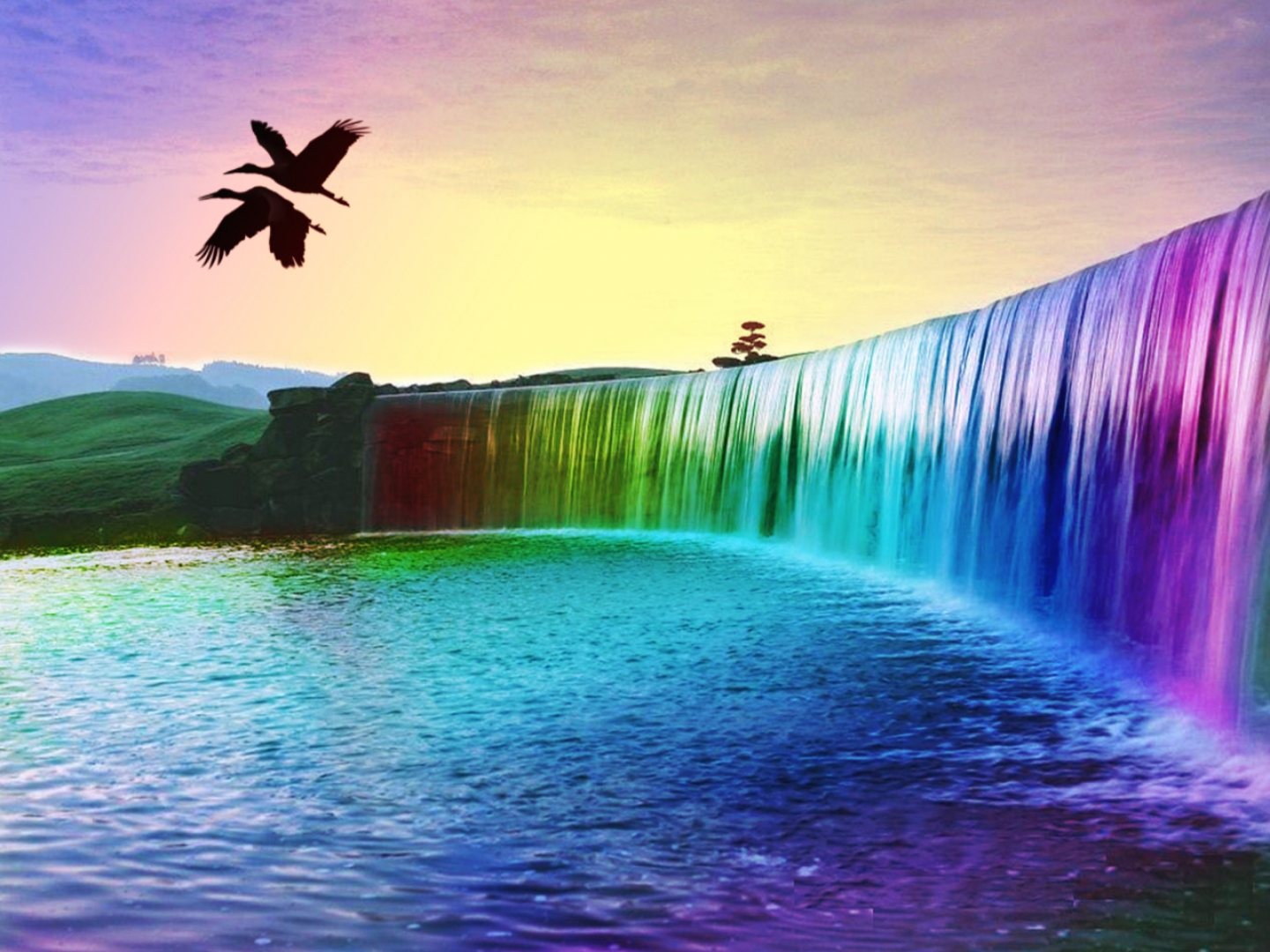 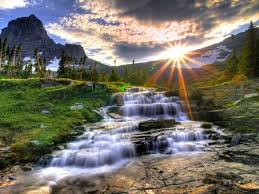 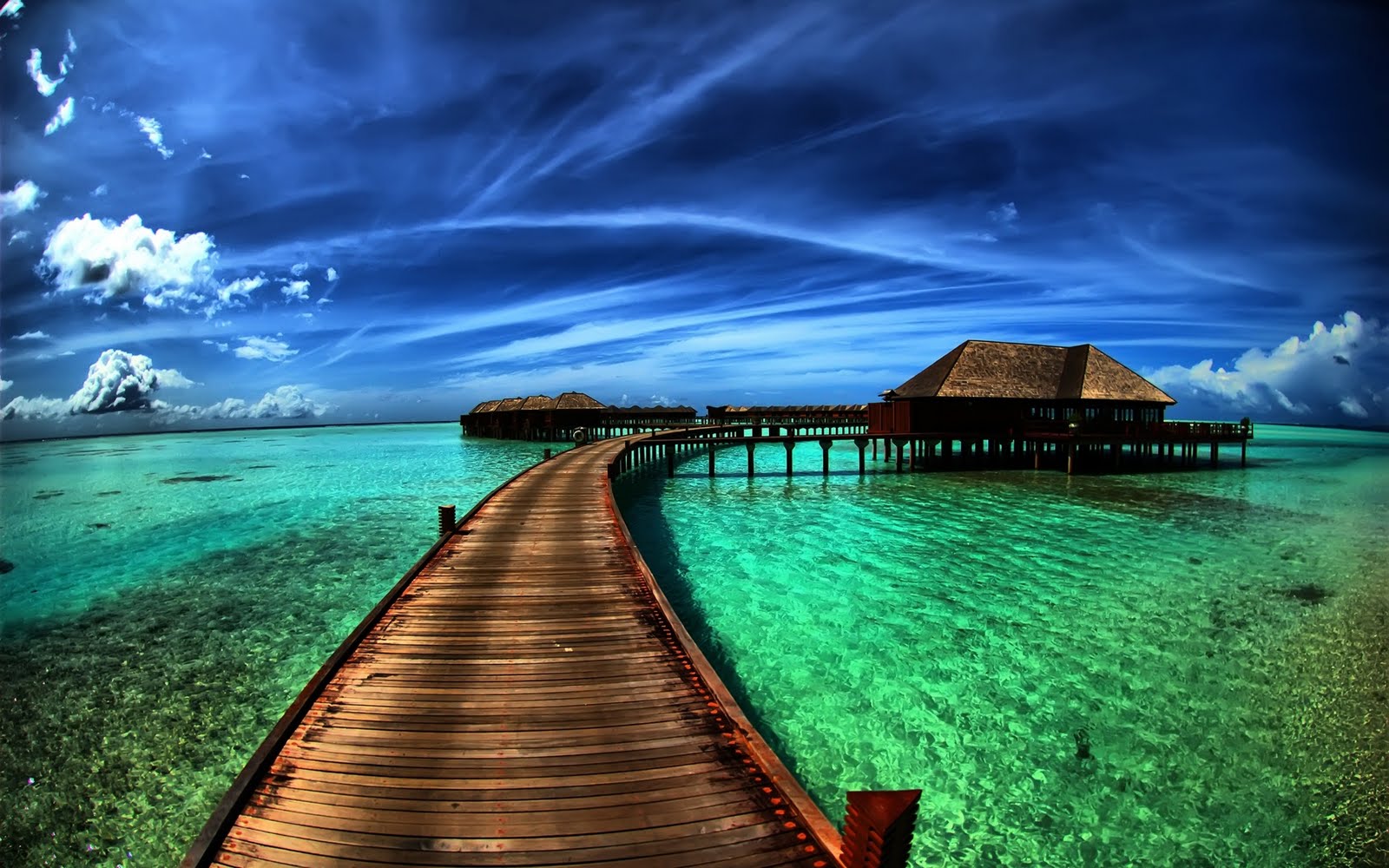 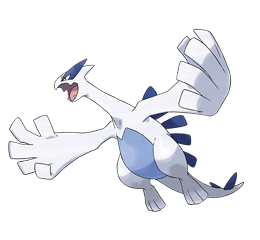 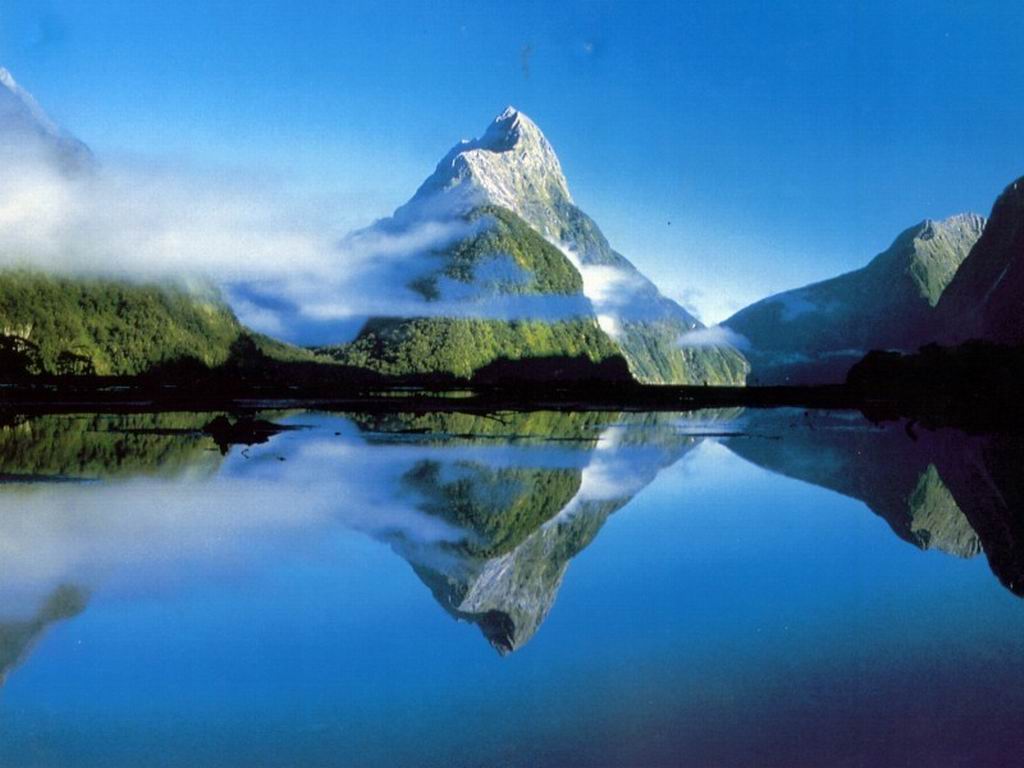 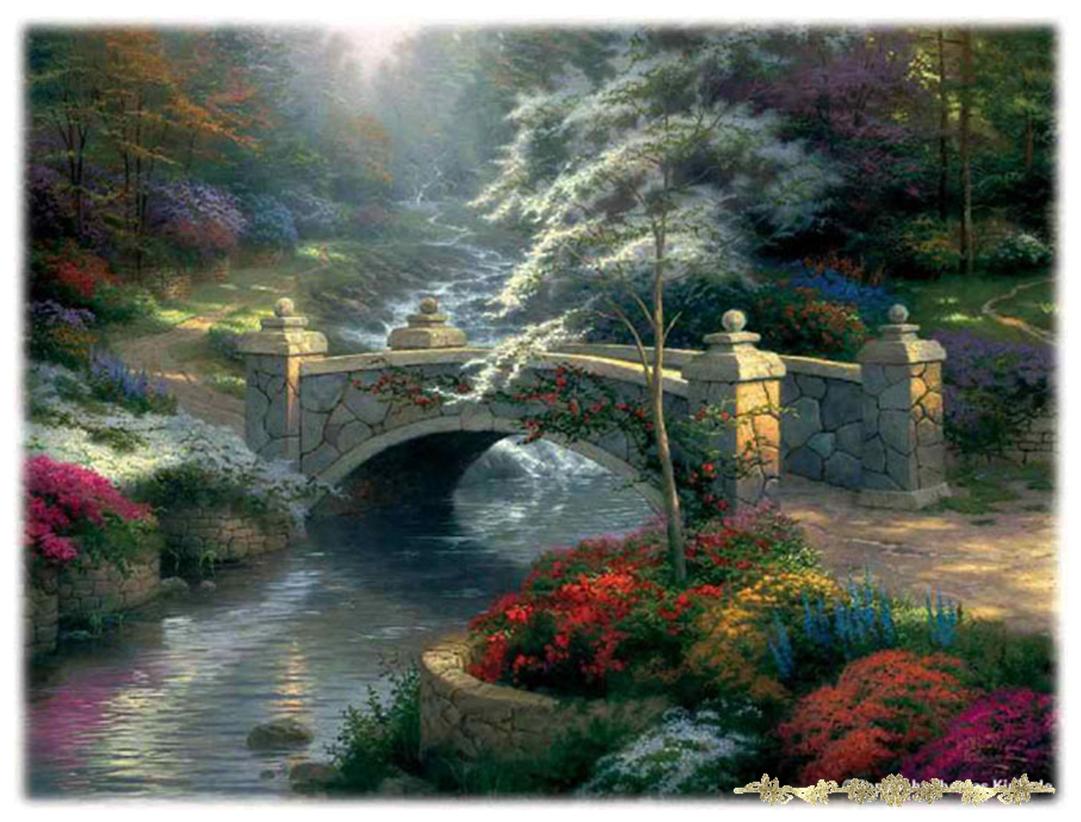 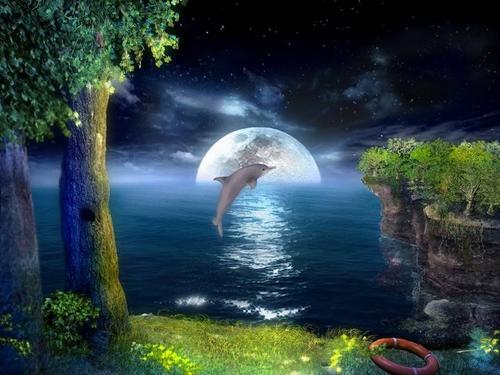 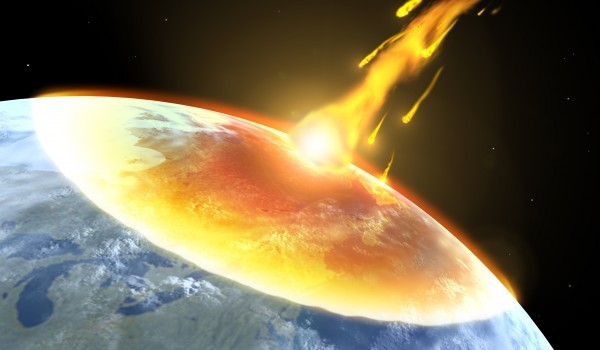 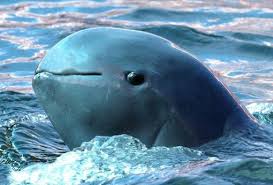 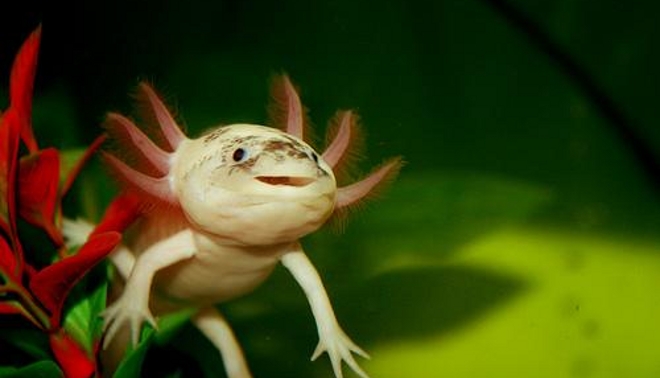 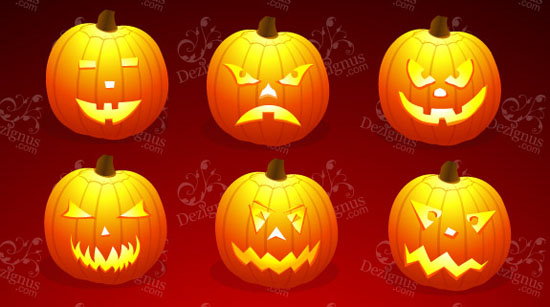 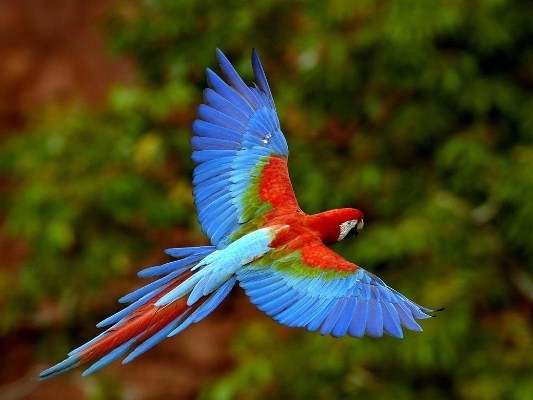 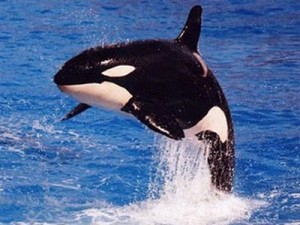 lunesmartesmiercolesjuevesviernesSabado domingo12345678910111213141516171819202122232425262728293031lunesmartesmiercolesjuevesviernessabadodomingo12345678                                                                                    910111213141516171819202122232425262728lunesmartesmiercolesjuevesViernessabadodomingo12345678910111213141516171819202122232425262728293031lunesmartesmiercolesjuevesviernessabadodomingo123456789101112131415161718192021222324252627282930lunesmartesmiercolesjuevesviernessabadodomingo12345678910111213141516171829202122232425262728293031lunesmartesmiercolesjuevesviernessabadodomingo123456789101112131415161718192021222324252627282930lunesmartesmiercolesjuevesviernessabadodomingo12345678910111213141516171819202122232425262728293031lunesmartesmiercolesjuevesviernessabadodomingo12345678910111213141516171819202122232425262728293031lunesmartesmiercolesjuevesviernessabadodomingo123456789101112131415161718192021222324252627282930lunesmartesmiercolesjuevesviernessabadodomingo12345678910111213141516171819202122232425262728293031LUNESMARTESMIERCOLESJUEVESVIERNESSABADODOMINGO123456789101112131415161718192021222324252627282930LUNESMARTESMIERCOLESJUEVESVIERNESSABADODOMINGO12345678910111213141516171819202122232425262728293031